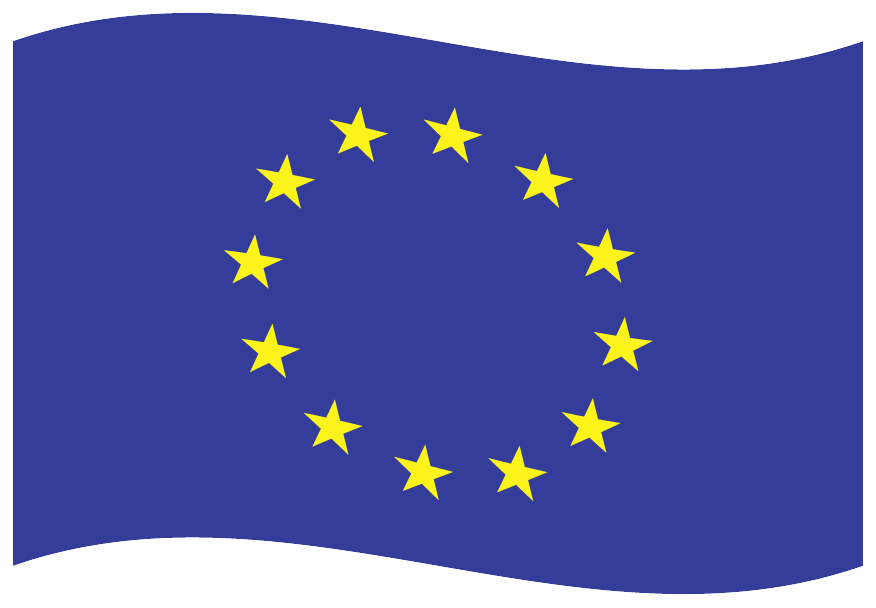 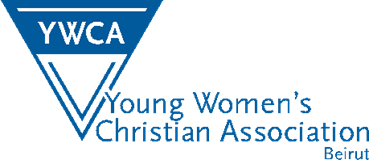 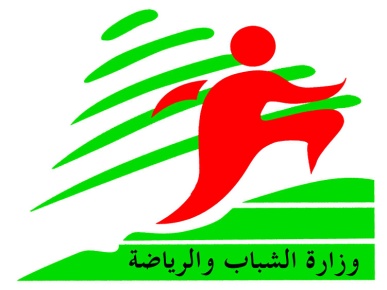 This project                              is financed by the EUROPEAN UNION- EUROMED, Youth in Action Programme “Be Brave: Express yourself"16-21 November 2013, Beirut-LebanonAPPLICATION FORMEmergency contacts:Name: Phone: Address: E-mail Address:Relation to participant:                                                                                     Personal infoPersonal infoPersonal infoPersonal infoPersonal infoPersonal infoPersonal infoPersonal infoFamily name:Family name:Family name:First name:First name:First name:Post Address:Post Address:Post Address:Phone:Phone:Phone:Fax:Fax:Fax:E-mail:E-mail:E-mail:Birth date:Birth date:Birth date:Nationality:Nationality:Nationality:Residency:Residency:Residency:Passport No.:Passport No.:Passport No.:Organization name & Address:Organization name & Address:Organization name & Address:Organization name & Address:Organization name & Address:Organization name & Address:Organization name & Address:Organization name & Address:Organization name & Address:Organization name & Address:Organization name & Address:Organization name & Address:3 Lines about yourself:3 Lines about yourself:3 Lines about yourself:3 Lines about yourself:3 Lines about yourself:3 Lines about yourself:3 Lines about yourself:3 Lines about yourself:3 Lines about yourself:3 Lines about yourself:3 Lines about yourself:3 Lines about yourself:Language skills:Language skills:Language skills:Language skills:Language skills:Language skills:Language skills:Language skills:Language skills:Language skills:Language skills:Language skills:Native language:Native language:FluentFluentFluentGoodGoodGoodEnoughEnoughPoorEnglishEnglishEnglishPlease note that the working language of this training course going to be English. Please note that the working language of this training course going to be English. Please note that the working language of this training course going to be English. Please note that the working language of this training course going to be English. Please note that the working language of this training course going to be English. Please note that the working language of this training course going to be English. Please note that the working language of this training course going to be English. Please note that the working language of this training course going to be English. Please note that the working language of this training course going to be English. Please note that the working language of this training course going to be English. Please note that the working language of this training course going to be English. Please note that the working language of this training course going to be English. Please tell us about your motivation to participate in this training:Please tell us about your motivation to participate in this training:Please tell us about your motivation to participate in this training:Please tell us about your motivation to participate in this training:Do you have a previous international experience? If yes, please describe:Do you have a previous international experience? If yes, please describe:Do you have a previous international experience? If yes, please describe:Do you have a previous international experience? If yes, please describe:What experience do you have in the women empowerment topic?What experience do you have in the women empowerment topic?What experience do you have in the women empowerment topic?What experience do you have in the women empowerment topic?How can you contribute during this training?How can you contribute during this training?How can you contribute during this training?How can you contribute during this training?What kind of things you don't like to encounter during this training?What kind of things you don't like to encounter during this training?What kind of things you don't like to encounter during this training?What kind of things you don't like to encounter during this training?What knowledge, skills, and competences you hope to gain during this training?What knowledge, skills, and competences you hope to gain during this training?What knowledge, skills, and competences you hope to gain during this training?What knowledge, skills, and competences you hope to gain during this training?How do you think you’d use your knowledge, skills and experience obtained during the training when you are back?How do you think you’d use your knowledge, skills and experience obtained during the training when you are back?How do you think you’d use your knowledge, skills and experience obtained during the training when you are back?How do you think you’d use your knowledge, skills and experience obtained during the training when you are back?Any special needs or requirements you would like to have regarding food or accommodation? Any special needs or requirements you would like to have regarding food or accommodation? Any special needs or requirements you would like to have regarding food or accommodation? Any special needs or requirements you would like to have regarding food or accommodation? Any remarks you would like to share with the organizers?Any remarks you would like to share with the organizers?Any remarks you would like to share with the organizers?Any remarks you would like to share with the organizers?I approve/ do not approve that pictures taken of me during the training would be put on the website of the training course and any other publication meant for dissemination on the results. (please underline)I approve/ do not approve that pictures taken of me during the training would be put on the website of the training course and any other publication meant for dissemination on the results. (please underline)I approve/ do not approve that pictures taken of me during the training would be put on the website of the training course and any other publication meant for dissemination on the results. (please underline)I approve/ do not approve that pictures taken of me during the training would be put on the website of the training course and any other publication meant for dissemination on the results. (please underline)This project is supported by the Youth in Action Programme.The organizers will cover 100% of the costs for visa, accommodation, food and programme activities and 70% of the travel expenses for participants.Please send back this application to beirut2@lebanonywca.org  This project is supported by the Youth in Action Programme.The organizers will cover 100% of the costs for visa, accommodation, food and programme activities and 70% of the travel expenses for participants.Please send back this application to beirut2@lebanonywca.org  This project is supported by the Youth in Action Programme.The organizers will cover 100% of the costs for visa, accommodation, food and programme activities and 70% of the travel expenses for participants.Please send back this application to beirut2@lebanonywca.org  This project is supported by the Youth in Action Programme.The organizers will cover 100% of the costs for visa, accommodation, food and programme activities and 70% of the travel expenses for participants.Please send back this application to beirut2@lebanonywca.org  DateSignature: